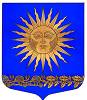 Глава Местной Администрациимуниципального образования поселок СолнечноеСанкт-ПетербургаПОСТАНОВЛЕНИЕот 12 мая 2020 года                                                 № 14                                                        п. Солнечное «Об утверждении Порядка составления и ведения кассового плана бюджета  муниципального образования поселок Солнечное»         В целях организации исполнения бюджета муниципального образования поселок Солнечное в соответствии со ст. 217.1 Бюджетного кодекса Российской Федерации, Устава муниципального образования поселок Солнечное, Положения о бюджетном процессе в муниципальном образовании поселок СолнечноеПОСТАНОВЛЯЮ: 1.   Утвердить Порядок составления и ведения кассового плана бюджета муниципального образования поселок Солнечное согласно Приложению № 1 к настоящему Постановлению.2.    Признать утратившим силу Распоряжение Местной администрации Муниципального образования поселок Солнечное от 29.12.2009 № 143 «О Порядке составления и ведения кассового плана по бюджету муниципального образования поселок Солнечное».3.     Настоящее постановление вступает в силу с даты его подписания.  4.     Контроль за исполнением настоящего постановления оставляю за собой.Глава МА МО п. Солнечное                                                                                        В.А. Барашкова                                                                                                                                                          Приложение № 1              к Постановлению Главы Местной администрации                Муниципального образования поселок Солнечное                                                                                                                                                 от 12 мая 2020 г. № 14ПОРЯДОК СОСТАВЛЕНИЯ И ВЕДЕНИЯ КАССОВОГО ПЛАНА БЮДЖЕТА МУНИЦИПАЛЬНОГО ОБРАЗОВАНИЯ ПОСЕЛОК СОЛНЕЧНОЕ1.      Общие положения      1.1 Порядок составления и ведения кассового по местному бюджету муниципального образования поселок Солнечное (далее - Порядок) устанавливает правила составления и ведения кассового плана по местному бюджету муниципального образования поселок Солнечное (далее – кассовый план).1.2 Целями составления кассового плана являются прогноз кассовых поступлений в бюджет и кассовых выплат, а также учёт и планирование наступления временных кассовых разрывов, возникающих при исполнении местного бюджета.1.3 Кассовый план составляется на текущий финансовый год.1.4 Составление и ведение кассового плана осуществляется финансовым органом местной администрации муниципального образования на основании:- показателей кассового плана по доходам бюджета муниципального образования поселок Солнечное,- показателей кассового плана по расходам бюджета муниципального образования поселок Солнечное,- показателей кассового плана по источникам финансирования дефицита бюджета муниципального образования поселок Солнечное. 1.5 По результатам работы за квартал, но не позднее 15 числа квартала, следующего за отчетным, финансовый орган проводит анализ выполнения показателей кассового плана для учета в организации исполнения бюджета муниципального образования поселок Солнечное.1.6 Кассовый план утверждается постановлением главой местной администрации.2.      Составление кассового плана по доходам бюджета муниципального образования  поселок Солнечное         2.1    Кассовый план по доходам на текущий финансовый год составляется по форме согласно приложению 1 к настоящему Порядку поквартально в срок не позднее двадцатого рабочего дня со дня принятия Решения о бюджете на очередной финансовый год.2.2    Показатели кассового плана по доходам формируются на основании прогноза поступлений доходов в бюджет муниципального образования поселок Солнечное по показателям:-         налоги на совокупный доход,-         доходы от использования имущества, находящегося в государственной и муниципальной               собственности,-         доходы от оказания платных услуг и компенсации затрат государства,-         штрафы, санкции, возмещение ущерба,-         безвозмездные поступления.2.3    Внесение изменений в кассовый план по доходам осуществляется:-  не позднее пяти рабочих дней со дня принятия Решения о внесении изменений и дополнений в местный бюджет на текущий финансовый год,-  не позднее 15 числа месяца, следующего за отчетным кварталом, на основании анализа динамики фактических поступлений доходов в бюджет муниципального образования поселок Солнечное.    При внесении изменений в кассовый план учитывается фактическое исполнение предыдущих периодов нарастающим итогом с начала текущего финансового года.3.      Составление кассового плана по расходам бюджета муниципального образования  поселок Солнечное3.1.  Кассовый план по расходам на текущий финансовый год бюджета  муниципального образования  поселок Солнечное составляется по форме согласно приложению 2 к настоящему Порядку поквартально в срок не позднее двадцатого рабочего дня со дня принятия Решения о бюджете на очередной финансовый год.При составлении кассового плана из общей суммы расходов выделяются объемы ассигнований с детализацией по кодам раздела и подраздела и вида расходов по бюджетной классификации согласно приложению 2.3.2.  Показатели кассового плана по расходам формируются на основании сводной бюджетной росписи по расходам в соответствии с бюджетной классификацией бюджета муниципального образования  поселок Солнечное с поквартальной разбивкой.3.3.  Внесение изменений в кассовый план по расходам осуществляется:-  не позднее пяти  рабочих дней со дня принятия Решения о внесении изменений и дополнений в местный бюджет на текущий финансовый год,-  не чаще одного раза в квартал, не позднее 15 числа месяца, следующего за отчетным кварталом, на основании внесения изменений и дополнений в сводную бюджетную роспись местного бюджета.3.4.  При составлении прогноза кассовых выплат необходимо учитывать, что прогноз кассовых выплат из бюджета по оплате муниципальных контрактов, иных договоров формируется с учетом определенных при планировании закупок товаров, работ, услуг для обеспечения муниципальных нужд сроков и объемов оплаты денежных обязательств по заключаемым муниципальным контрактам, иным договорам.      При уточнении кассового плана по расходам учитываются фактические кассовые выплаты по расходам бюджета муниципального образования поселок Солнечное за отчетный период и уточняются соответствующие показатели периода, следующего за текущим кварталом.4.Составление кассового плана по источникам финансирования дефицита бюджета муниципального образования поселок Солнечное4.1    Кассовый план по источникам финансирования дефицита бюджета муниципального образования поселок Солнечное на текущий финансовый год формируется за счет изменения остатков средств на счетах по учету средств бюджета.4.2    Показатели кассового плана по источникам финансирования дефицита бюджета муниципального образования поселок Солнечное с поквартальной разбивкой составляются финансовым органом по форме согласно приложению 3 к настоящему порядку в срок, не позднее двадцатого рабочего дня со дня принятия Решения о бюджете на очередной финансовый год .4.3    Информация об остатках средств на едином счете бюджета муниципального образования  поселок Солнечное формируется по данным отчетности об исполнении бюджета муниципального образования  поселок Солнечное на отчетную дату текущего финансового года.4.4    Внесение изменений в кассовый план по источникам финансирования дефицита бюджета муниципального образования поселок Солнечное осуществляется:-  не позднее пяти рабочих дней со дня принятия Решения о внесении изменений и дополнений в местный бюджет на текущий финансовый год,не чаще одного раза в квартал, не позднее 15 числа месяца, следующего за отчетным кварталом.